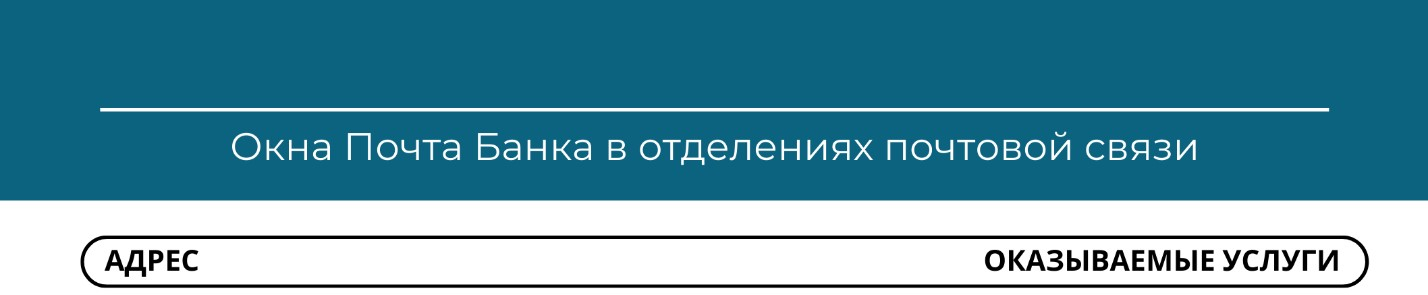 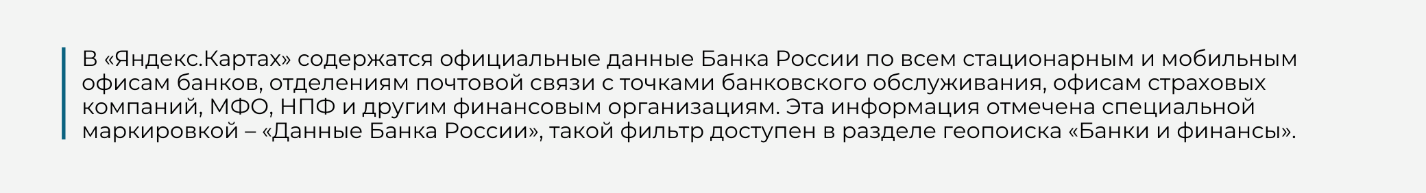 п. Овинищи, ул. Вокзальная, д. 31с. Кесьма, ул. Советская, д. 42с. Егна, ул. Молодежная, д. 10бд. Иваново, д. 78ад. Никола-Высока, д. 9г. Весьегонск, ул. Карла Маркса, д. 94г. Весьегонск, ул. Промышленная, д. 34Прием документов для последующего открытия банковского счета (вклада) и получения кредита и кредитной карты, есть техническая возможность для оплаты товаров и почтовых услуг, снятия (с банковских карт любых банков) и внесения (клиентами АО «Почта Банк») с помощью POS-терминала банка (через кассу отделения почтовой связи) наличных денежных средств, оформления перевода пенсии.д. Большое Овсяниково, ул. Бурова, д. 60ад. Гора, ул. Новая, д. 2д. Остолопово, д. 3д. Столбищи, д. 25д. Телятово, д. 53д. Тимошкино, ул. Новая, д. 1д. Чамерово, д. 126д. Чернецкое, д. 53д. Чистая Дуброва, д. 86с. Любегощи, ул. Центральная, д. 25Оплата товаров и почтовых услуг, снятия (с банковских карт любых банков) и внесения (клиентами АО «Почта Банк») с помощью POS-терминала банка (через кассу отделения почтовой связи) наличных денежных средств.